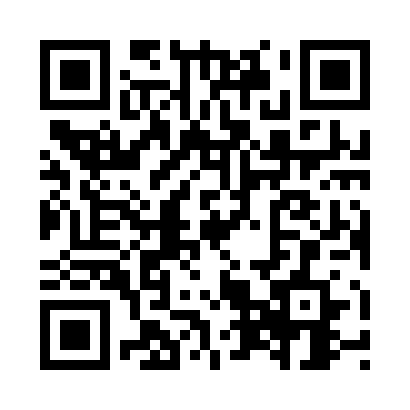 Prayer times for Maquoketa, Iowa, USAMon 1 Jul 2024 - Wed 31 Jul 2024High Latitude Method: Angle Based RulePrayer Calculation Method: Islamic Society of North AmericaAsar Calculation Method: ShafiPrayer times provided by https://www.salahtimes.comDateDayFajrSunriseDhuhrAsrMaghribIsha1Mon3:485:311:075:098:4210:252Tue3:485:321:075:108:4210:253Wed3:495:321:075:108:4210:244Thu3:505:331:075:108:4210:245Fri3:515:331:075:108:4110:236Sat3:525:341:085:108:4110:237Sun3:535:351:085:108:4110:228Mon3:545:351:085:108:4010:219Tue3:555:361:085:108:4010:2110Wed3:565:371:085:108:3910:2011Thu3:575:381:085:108:3910:1912Fri3:585:381:085:108:3810:1813Sat3:595:391:095:108:3810:1714Sun4:015:401:095:108:3710:1615Mon4:025:411:095:108:3610:1516Tue4:035:421:095:108:3610:1417Wed4:045:421:095:098:3510:1318Thu4:065:431:095:098:3410:1219Fri4:075:441:095:098:3410:1120Sat4:085:451:095:098:3310:0921Sun4:095:461:095:098:3210:0822Mon4:115:471:095:098:3110:0723Tue4:125:481:095:088:3010:0524Wed4:145:491:095:088:2910:0425Thu4:155:501:095:088:2810:0326Fri4:165:511:095:088:2710:0127Sat4:185:521:095:078:2610:0028Sun4:195:531:095:078:259:5829Mon4:215:541:095:078:249:5730Tue4:225:551:095:068:239:5531Wed4:235:561:095:068:229:54